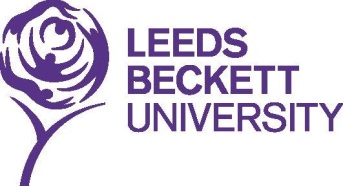 CHANGE OF EXTERNAL EXAMINER’S PERSONAL DETAILS FORMAfter completion, please return this form to:Quality Assurance Services115a Leighton HallLeeds Beckett UniversityHeadingley CampusLS6 3QWTel: 	0113 8125125Email:	ExternalExaminers@leedsbeckett.ac.uk Name:External Examiner/Adviser/Mentor for:Date change notified:Please note the following change(s) in personal details (complete as appropriate)Please note the following change(s) in personal details (complete as appropriate)New Title/Name:New Correspondence Address:New Telephone No:New Fax No:New Email address:New Workplace address:New Position Held: